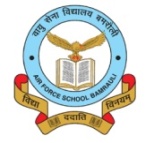 	वायुसेना विद्धालय बमरौली मासिक योजनाकार 2019-20 अवधि - I  विषय –हिंदी  कक्षा– एकमाह पुस्तक क नामपाठ्यक्रमगतिविधिअप्रैलगरिमाव्याकरणपृष्ट संख्या: 6 से 9 त्क       पाठ 1. अ से अ:       पाठ 2. व्यंजन  : पाठ 1चित्र में रंग भरोमईगरिमाव्याकरणगरिमा: पाठ 3 व्यंजन       पाठ 4 संयुक्त व्यंजनचित्र देख कर कहानी सुनाओजूनगरिमाव्याकरणगरिमा: पाठ 5: आओ शब्द पढ़ेंव्याकरण: पाठ 2अनुक्रम में लिखोजुलाईगरिमाव्याकरणगरिमा: पाठ 6 : स्वर की मात्रा ,       पृष्ट संख्या: 42 से 61कविता पाठअगस्तगरिमाव्याकरणगरिमा:  पाठ 6 : स्वर की मात्रा ,       पृष्ट संख्या: 62 से 78ऊंगली पर पुतली बिंदु जोड कर आकृति बनाओवायुसेना विद्धालय बमरौली मासिक योजनाकार 2019-20 अवधि -2   विषय –हिंदी  कक्षा– एक वायुसेना विद्धालय बमरौली मासिक योजनाकार 2019-20 अवधि -2   विषय –हिंदी  कक्षा– एक वायुसेना विद्धालय बमरौली मासिक योजनाकार 2019-20 अवधि -2   विषय –हिंदी  कक्षा– एक वायुसेना विद्धालय बमरौली मासिक योजनाकार 2019-20 अवधि -2   विषय –हिंदी  कक्षा– एक माह कार्य दिवसों की संख्यापाठ्यक्रमगतिविधिसितम्बर गरिमाव्याकरणपाठ 7. दो जुडे व्यंजनपाठ 3,4,शब्दमाला मैं आए जुडे व्यंजन लिखोअक्टूबरगरिमाव्याकरणगरिमा: पाठ 8. ड- ढ ज-फ़ अ‍ॅ व्याकरण: पाठ 5तिलली मैं लिखे वर्णों से शब्द बनाओनवम्बरगरिमाव्याकरणगरिमा: पाठ 9. गिनतीपाठ 10. तरह - तरह के शब्दउलटे अर्थ वाले शब्दएक - अनेक लडका – लड़कीयह भी जानें   व्याकरण: पाठ 7,8,11,12कौन सी चीज हलकी और कौन सी भारी दिसम्बरगरिमाव्याकरणगरिमा:आओ पढेंग़ौरैया और गिलहरीबैट - बॉल का खेल   आओ खेलें   व्याकरण: पाठ 9,10शब्द –सीढी पूरी करोजनवरीगरिमाव्याकरणगरिमा: हाथी की दावतबताओ मैं हूँ कौनचित्र को सहि क्रम मैं लगाओफरवरीगरिमाव्याकरणगरिमा: आओ वाक्य बनाएँ [शब्दों से तथा चित्र देख कर ]व्याकरण: पाठ 6अपनी फोतो चिपकाओ और अपने बारे में दो वाक्य लिखो 